Начальникам государственных бюджетных учреждений,  подведомственных  Управлению  ветеринарии Ленинградской области Управление ветеринарии Ленинградской области (далее – Управление) уведомляет о начале приёма заявок, для формирования: «Рейтинга перспективных объектов для включения в адресную инвестиционную программу Ленинградской области». Для участия в рейтинговании прошу Вас в срок до 29.02.2024 предоставить в Управление:Сведения, необходимые для расчета показателя – «Коэффициент территориальной потребности (Тi)», а именно:Заявку (форма прилагается). Составляется отдельно по каждому объекту инвестиций, исправления не допускаются.К заявке необходимо приложить:- обоснование (расчёт) влияния ввода в эксплуатацию объекта инвестиций на индикаторы Государственной программы (форма прилагается);  - расчёт ежегодных эксплуатационных расходов и расходов
на материально-техническое обеспечение объекта инвестиций после его ввода в эксплуатацию (форма прилагается).Обращаем Ваше внимание на то, что после формирования рейтинга объектов, в соответствии с утверждаемым Планом-графиком бюджета ЛО на 2025 год, в адрес комитета по строительству и комитета финансов направляется комплект документов по каждому объекту, содержащий:Технико-экономического обоснования с положительным заключением Комитета экономического развития и инвестиционной деятельности Ленинградской области и с заключением Комитета  градостроительной политики Ленинградской области о соответствии Технико-экономического обоснования необходимости строительства (реконструкции) объектов инвестиций схемам территориального планирования Ленинградской области, выданными в текущем финансовом году.Правоустанавливающие документы на земельный участок, а именно:- выписка из ЕГРН, - градостроительного плана земельного участка с письмом комитета государственного строительного надзора и государственной экспертизы ЛО о его регистрации.5. Выписка из утвержденных правил землепользования и застройки территории, а также информация о принадлежности указанного земельного участка к территориальной зоне (обеспечить соответствие назначения размещаемого на земельном участке объекта виду разрешенного использования).6. Информация от ресурсоснабжающих организаций о возможности технологического присоединения объектов к инженерным сетям (или технические условия на подключение к инженерным сетям).7. Справка/информация о времени прибытия пожарного расчета к объекту.8. Технологическое задание (медико-технологическое задание) по объекту (Утверждается начальником Управления).9. Справка/информация о режиме использования земельного участка, отведенного под размещение объекта (наличии/отсутствии в непосредственной близости объектов культурного наследия и необходимости проведения государственной историко-культурной экспертизы)10. Справка/информация о наличии (отсутствии) водоохранных зон, прибрежных защитных полос и береговых полос поверхностных водных объектов в границах отведенного земельного участка или вблизи него11. Справка/информация о расположении земельного участка, отведенного под размещение объекта, вне границ особо охраняемых природных территорий;12. Технические условия на подключение объектов к региональной автоматизированной системе централизованного оповещения (РАСЦО), к сетям связи.13. Прочие документы, связанные со спецификой земельного участкаУчитывая изложенное, просим незамедлительно приступить и обеспечить подготовку и передачу в Управление указанных документов в срок, не позднее 01.04.2024 года!Приложение:   формы документов по тексту.Начальник Управления ветеринарииЛенинградской области                                                                         Л.Н. КротовС.В. Башаров (812) 539-44-31Приложение к письму Начальнику Управления ветеринарииЛенинградской областиЛ.Н. КротовуЗаявка для формирования рейтинга перспективных объектов инвестицийГосударственное бюджетное учреждение Ленинградской области «Станция по борьбе с болезнями животных ___________________ района(ов)» на основании уведомления Управления ветеринарии Ленинградской области 
№ __________ от __________ направляет заявку для формирования рейтинга перспективных объектов инвестиций государственной программы Ленинградской области «Развитие сельского хозяйства Ленинградской области», предлагаемых для включения в Адресную инвестиционную программу Ленинградской области.Наименование перспективного объекта инвестиций, предлагаемого для включения в адресную инвестиционную программу Ленинградской области:__________________________________________________________________.Адрес перспективного объекта инвестиций, предлагаемого для включения в адресную инвестиционную программу Ленинградской области: __________________________________________________________________.Приложение:	Обоснование (расчет) влияние ввода объекта на индикаторы программы на 1 л.Расчет ежегодных эксплуатационных расходов и расходов на материально-техническое обеспечение объекта после ввода его в эксплуатацию на 1 л.; Начальник ГБУЛО «Станция по борьбе с болезнями животных_____________________ района(ов)»       	  Исп. ________________________Тел . ________________________Приложение 1 к ЗаявкеОбоснование (расчет) влияние ввода объекта инвестиций ______________________________________________________________________ на индикаторы Государственной программы «Развитие сельского хозяйства Ленинградской области» Приложение 2 к ЗаявкеРасчет ежегодных эксплуатационных расходов и расходов на материально-техническое обеспечение объекта после ввода его в эксплуатацию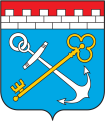 АДМИНИСТРАЦИЯЛЕНИНГРАДСКОЙ ОБЛАСТИУправление ветеринарииЛенинградской области191311, Санкт-Петербургул. Смольного, 3E-mail: veter47@lenreg.ruТел./факс: 539-51-51Телефон: (812) 539-44-32От __________________ № ___________На № _________ от _________________Адрес приема заявок:С-Петербург, ул. Смольного д. 3, кабинет 3-79Время приема заявок:с 10 ч. 00 мин. до 17 ч. 00 мин.Срок окончания приема заявок:29.02.2024 г.Планируемый срок рассмотрения заявок:в течение десяти рабочих дней с момента их представления и регистрации в УправленииКонтактное лицо для разъяснения вопросов по подготовке и подаче документов:Заместитель начальника Управления ветеринарии (заместитель председателя комиссии) - Башаров Сергей Владимирович;Начальник сектора бюджетного планирования, финансирования и бухгалтерского учета (секретарь  комиссии) - Кузнецова Наталия СергеевнаПоказательКол-воЕд. измеренияПлощадь территории обслуживаемой Учреждением тыс. кв. км.Количество зарегистрированных в компоненте «Цербер» ФГИС «ВетИС» хозяйствующих субъектов, осуществляющих деятельность на обслуживаемой территории единицКоличество ветеринарных специалистов (врачей, фельдшеров, санитаров) в Учреждении человекПоказатель объекта инвестицийИнформация(указать один из предлагаемых вариантов)Обеспечение мер по недопущению распространения возбудителя особо опасных болезней из стационарно неблагополучных почвенных очаговОбъект обеспечивает необходимые меры Обеспечение мер по недопущению распространения возбудителя особо опасных болезней из стационарно неблагополучных почвенных очаговОбъект не обеспечивает необходимые мерыНаличие проектно-сметной документации объекта и положительного заключения государственной экспертизыДа/нетНаличие документа, подтверждающего право собственности на земельный участок под строительство объектаДа/нетИзменение объема ветеринарных услуг лечебного характера оказываемых учреждениями государственной ветеринарной службы Ленинградской области в случае ввода объекта в эксплуатациюБез изменений  Изменение объема ветеринарных услуг лечебного характера оказываемых учреждениями государственной ветеринарной службы Ленинградской области в случае ввода объекта в эксплуатациюУвеличение менее 2% Изменение объема ветеринарных услуг лечебного характера оказываемых учреждениями государственной ветеринарной службы Ленинградской области в случае ввода объекта в эксплуатациюУвеличение более 2 %  Количество ветеринарных специалистов предпенсионного возраста (% от общего количества ветеринарных  специалистов) Менее 25% Количество ветеринарных специалистов предпенсионного возраста (% от общего количества ветеринарных  специалистов) 25% и вышеНаличие в зоне обслуживания объекта действующего структурного подразделения УчрежденияДа/нетИзменение объема государственных ветеринарных услуг, оказываемых сельскохозяйственным товаропроизводителям и населению учреждениями государственной ветеринарной службы Ленинградской области в случае ввода объекта в эксплуатациюБез изменений  Изменение объема государственных ветеринарных услуг, оказываемых сельскохозяйственным товаропроизводителям и населению учреждениями государственной ветеринарной службы Ленинградской области в случае ввода объекта в эксплуатациюУвеличение менее 5% Изменение объема государственных ветеринарных услуг, оказываемых сельскохозяйственным товаропроизводителям и населению учреждениями государственной ветеринарной службы Ленинградской области в случае ввода объекта в эксплуатациюУвеличение более 5 %  №Индикатор Государственной программы (ГП)Значения показателей (индикаторов) тыс. ед.Значения показателей (индикаторов) тыс. ед.Значения показателей (индикаторов) тыс. ед.Значения показателей (индикаторов) тыс. ед.Значения показателей (индикаторов) тыс. ед.Значения показателей (индикаторов) тыс. ед.Значения показателей (индикаторов) тыс. ед.Значения показателей (индикаторов) тыс. ед.Значения показателей (индикаторов) тыс. ед.№Индикатор Государственной программы (ГП)План 2024План 2024План 2024План 2025План 2025План 2025План 2026План 2026План 2026№Индикатор Государственной программы (ГП)Согласно ГПв случае ввода объектаИзм. +/-  %Согласно ГПв случае ввода объектаИзм. +/-  %Согласно ГПв случае ввода объектаИзм. +/-  %1Оказаны государственные услуги (выполнены работы) учреждениями государственной ветеринарной службы Ленинградской области4500450045002Оказаны ветеринарные услуги лечебного характера сельскохозяйственным товаропроизводителям и населению учреждениями государственной ветеринарной службы Ленинградской области210210210Наименование затратГод ввода в эксплуатацию 20251-й год эксплуатации20262-й год эксплуатации2027Заработная плата с начислениямиОплата услуг связиОплата коммунальных услугПрочие расходыНакладные расходыЗакупка материальных запасовЗакупка основных средствИное 